マンション住まいの無料相談会お申し込み方法：裏面申込書にご記入いただき、FAX　　又はEメールにてお申込みください。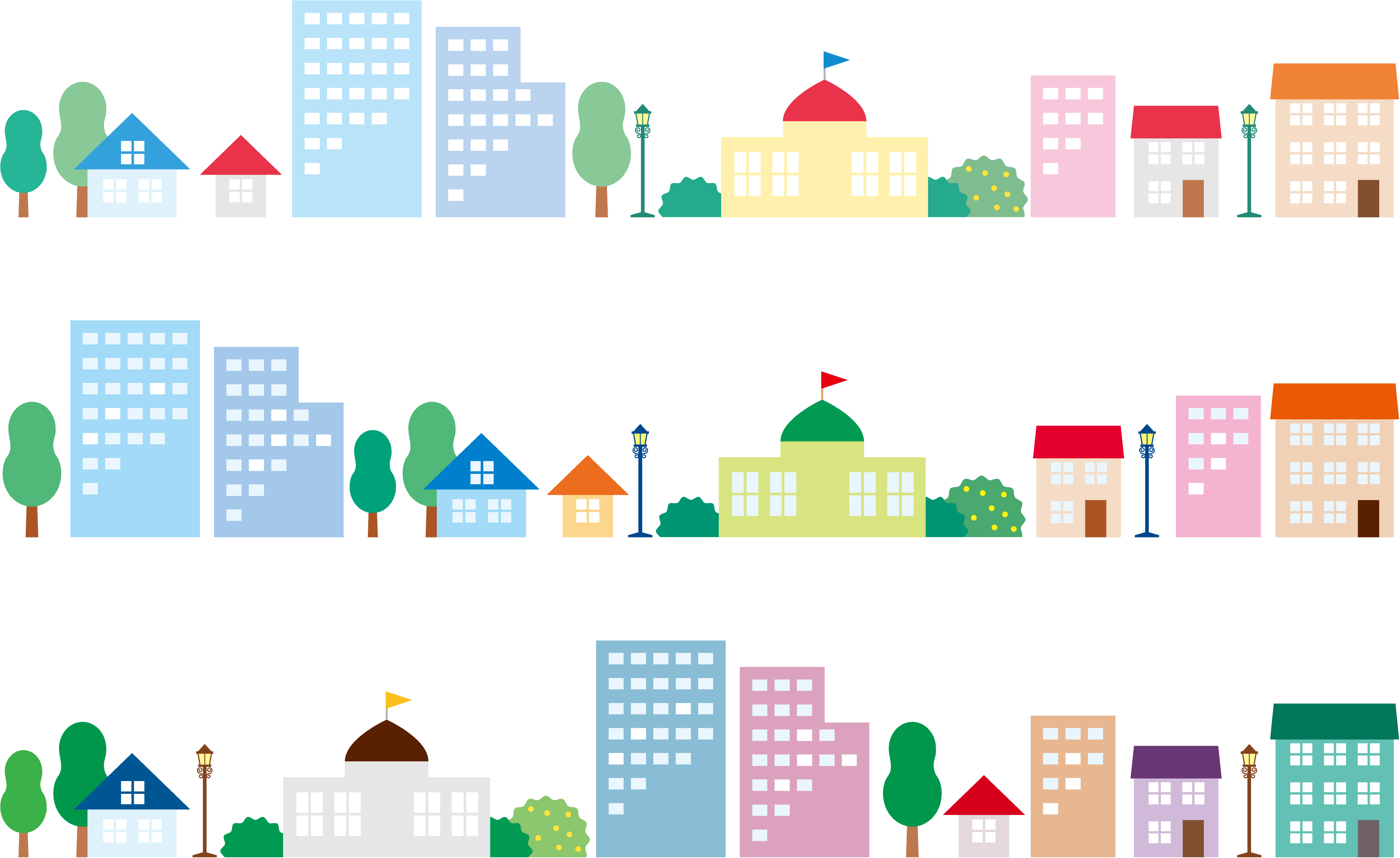 【開催日時と場所】令和元年10月25日 (金)  午後1時～4時徳島市さわやか窓口相談室　　　　　　　　（市役所１階）定員：6名（事前申込順・1名約30分）　　　　　　主催：徳島県マンション管理士会 後援：徳島市　　　日本マンション管理士会連合会　無料相談会の内容：　「管理費、管理組合、管理会社、　理事会、防災、大規模修繕」等々マンション住まいに係わる諸問題についてアドバイスいたします。　　